L’ARRÊT AU PUITSDiocèse de Sainte-Anne-de-la-PocatièreDIMANCHE DES RAMEAUXAnnée B – 24 mars 2024LA PAROLE DU DIMANCHELe Seigneur mon Dieu vient à mon secours ; c’est pourquoi je ne suis pas atteint par les outrages, c’est pourquoi j’ai rendu ma face dure comme pierre ; je sais que je ne serai pas confondu. (Isaïe 50,7)Que toute langue proclame : Jésus Christ est Seigneur à la gloire de Dieu le Père. (Philippins 2,11)Mais Jésus leur dit : Laissez-la! Pourquoi la tourmenter ? Il est beau le geste qu’elle a fait envers moi. Des pauvres, vous en aurez toujours avec vous, et quand vous le voulez, vous pouvez leur faire du bien; mais moi, vous ne m’aurez pas toujours. (Marc 14,6-7)AU COEUR DE LA PAROLEDans les textes du dimanche des Rameaux, nous ne sommes pas seuls dans l’épreuve. Le Seigneur vient à notre secours. Nous devons avoir confiance en sa Parole. Son Fils est venu proclamer le salut du Père. Il est Seigneur à la gloire de Dieu le Père. Nous sommes invités à accueillir d’abord le Sauveur. Nous pourrons toujours nous occuper des pauvres avec l’aide du Seigneur par la suite.LA PAROLE DANS MA VIE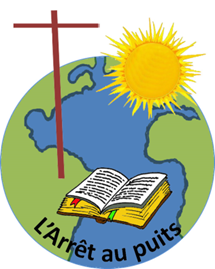 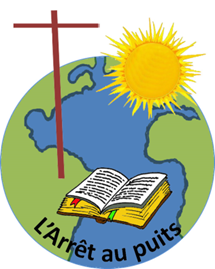 Devant les outrages, quelle est mon attitude ?Quelle place occupe les plus démunis dans mon quotidien ?Comment le Seigneur marque-t-il mes gestes du quotidien ?MÉDITATIONDepuis le début de ce carême, nous sommes constamment invités au désert afin de planifier notre image du Seigneur. Quelle place je lui donne dans ma vie de tous les jours ? À son image, je suis invité à louer le Seigneur et à l’imiter auprès des plus démunis de ma communauté, à ouvrir mon cœur devant la misère humaine de façon concrète.PRIÈREMon Dieu, mon Dieu, pourquoi m’as-tu abandonné ? (Psaume (21 (22), 2a)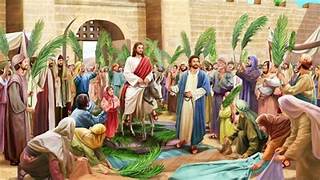 